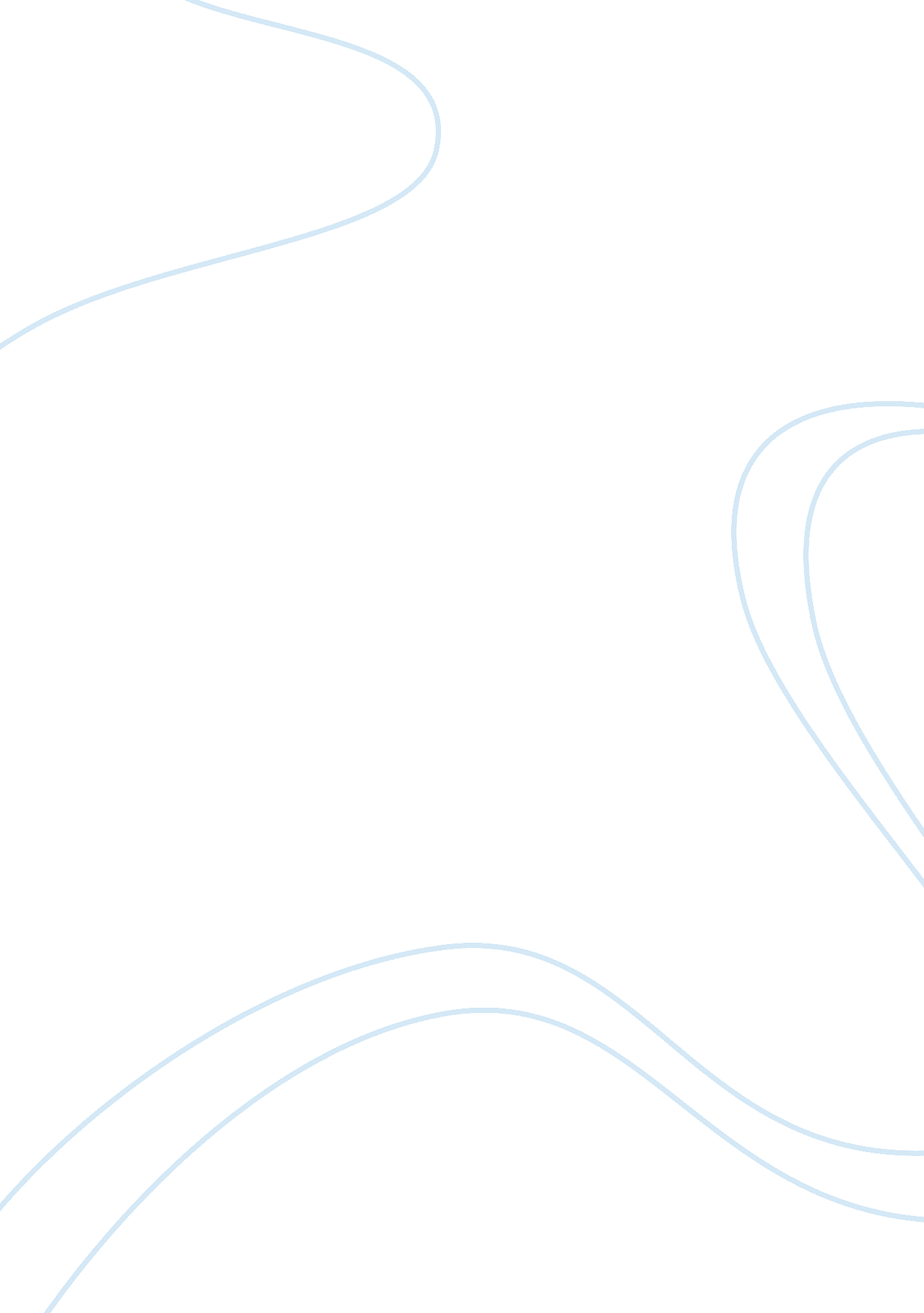 Social problemsSociology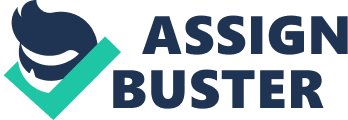 Q. What are the purposes of a family What purposes does your family serve What do you think is the most important element of families or family life for the well-being of people and society 
Answer: 
Though the role of the family has changed greatly over the years and there are many hurdles in the cohesive existence of the family, nobody can deny the significant role that a family plays in the development of the individual and the society. The primary function of a family is the overall development of a human being and thereby assisting the society to achieve progress and growth. To exemplify this with my own family, it is the agency that has shaped the person I am today. It taught me the primary lessons of social life and individual growth and established the right basement for my entire progress. The same system helped me in my character formation and behavioral pattern that enables me to distinguish right from wrong and good from evil. In my view, the coexistence of different individuals for a common cause is the most significant element of family life. There is no family life when individuals are parted and seek their own interests. Thus, separated families and broken relations are the curses of this life. 
Social Problems 
Q. The authors argue that the family does not shape society, but that society shapes families What do they mean by this 
Answer: 
In the modern context of the family, the definitions and understanding of the family system have undergone tremendous change. As opposed to the earlier concepts of " the family as a " haven in a heartless world," " the monolithic family form," " a unified family experience," " family decline as the cause of social problems" and others, we find these concepts are as myths. In contemporary culture, the role of the family in shaping society is the minimum. Today, as the authors argue, " family arrangements are closely related to historical economic developments." (Eitzen and Zinn). 
In the modern context of capitalism and materialism, the great concept of family has much deteriorated. This is a culture that does not give any opportunity to the effective role of the individuals and the family. Earlier the families were crucial in developing society, but, now, the societies, their fashion, and style, etc determine the shape of the families. 
Q. What are the purposes of a family What purposes does your family serve What do you think is the most important element of families or family life for the well-being of people and society 
Answer: 
Family is a sacred agency that is inevitable to the existence of a society as well as individuals. It is primarily because families play a vital part in the progress of society. Though the concepts are changed, families still can shape the individual and thereby determine the shape the society. The greatest of the motives of a family is to bring out complete citizens of the world. The role of the family in the life of a child is crucial as it develops the entire personality and character of him. In my childhood onwards I had the assistance of my family in the way I conceived different aspects. Till the age, I was able to take my own decisions I was influenced by my family, especially my parents. I have also witnessed the miserable life of my friends whose parents were parted. The parent-child relationship is the most important element of family life and for the smooth functioning of the families, all kinds of relations must be stable. 